文学院教师朱刘霞参加“创意写作国际论坛暨骨干教师研修班”.    为了进一步推动“创意写作”在国内的发展，更好地分享和接受国际先进的创意写作理念和经验，特别是进一步加强高等院校写作课程建设和师资队伍建设，提升高校教师的写作教学能力，中国人民大学2015年7月17日至7月19日，在北京举办第二届“创意写作国际论坛暨骨干教师研修班”。本次活动分为“论坛”及“培训”两个部分，论坛部分的主题为“创意写作：创作技巧与课堂实践”，邀请了美国著名写作导师及畅销书作家杰夫•格尔克、克雷顿大学创意写作教授玛丽•海伦、印第安纳大学创意写作教授凯瑟琳•鲍曼。来自中国人民大学、北京大学、复旦大学、中山大学、上海大学等高校相关学科的学者、老师在论坛上分享了各自学校开设创意写作课程的相关经验。培训部分邀请了美国著名写作导师杰夫•格尔克、克雷顿大学创意写作教授玛丽•海伦、印第安纳大学创意写作教授凯瑟琳•褒曼、中国人民大学外国语学院李华老师、上海大学创意写作中心许道军老师、鲁迅文学院作家高级研修班导师王祥，分五次课程，面向中文、编剧、新闻等多个专业，在三天的时间内与参会老师分享了教学心得。内容涉及虚构与非虚构类写作，涵盖传统媒体与新媒体语境下的创作形态，并深入介绍和分享美国的创意写作课程设计、教学模式和经验，以及近年来中国高校“写作工坊”式教学的相关实践。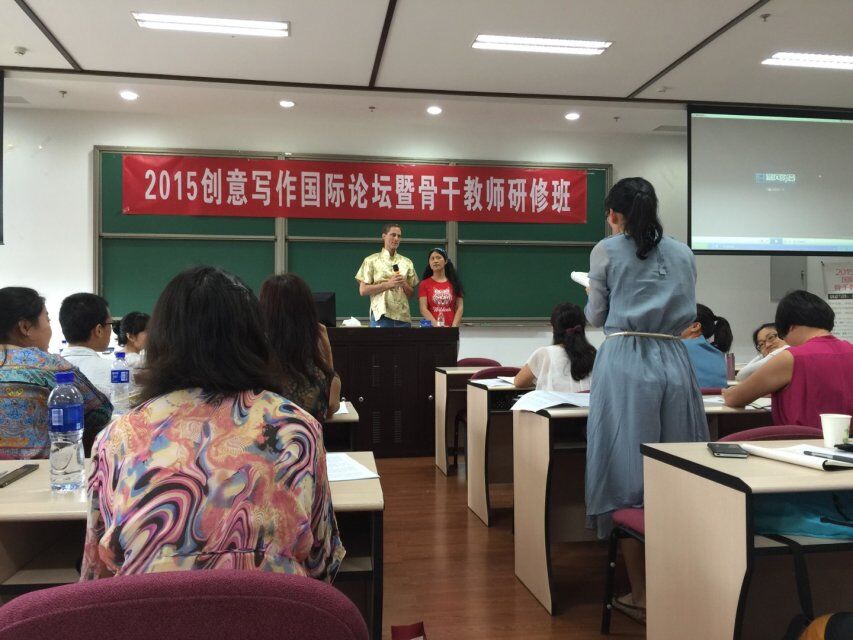 